Standards – open/download PDF filesCHROMEType URL   CHROME://PLUGINSTurn off the  Chrome PDF Viewer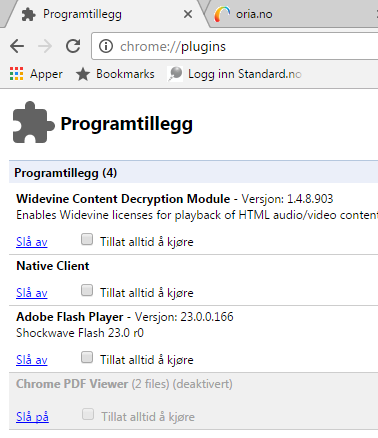 Connect to the standard.no page (always access this via  NTNU UB’s webpage to use the right link)Choose the actual  PDF  - file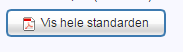 The downloading page appears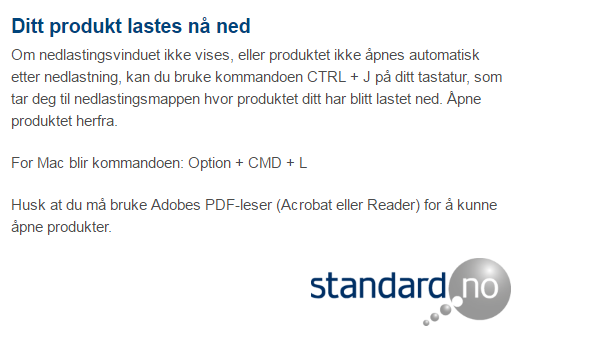 Can take some timeThe first time you do this a downloading arrow appears in the lower left part of the screen
Click on the small arrow to the right of the pdf filename and choose “Always open with Adobe Reader»The standard opensNext time it will automatically open in  Adobe ReaderYou can also use   in the upper right corner of the screen and choose «Settings» and  «Extensions» and activate  Adobe Acrobat 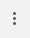 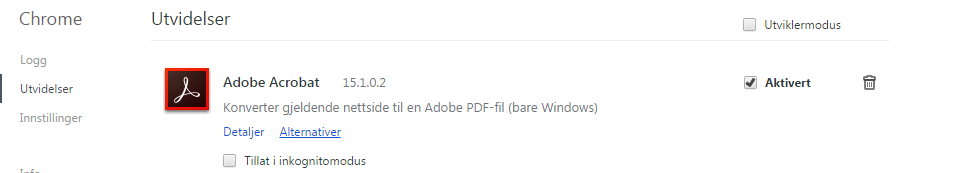 FirefoxOn the toolbar choose «Tools» and  «Add-ons» and  «Always Activate» Adobe Acrobat 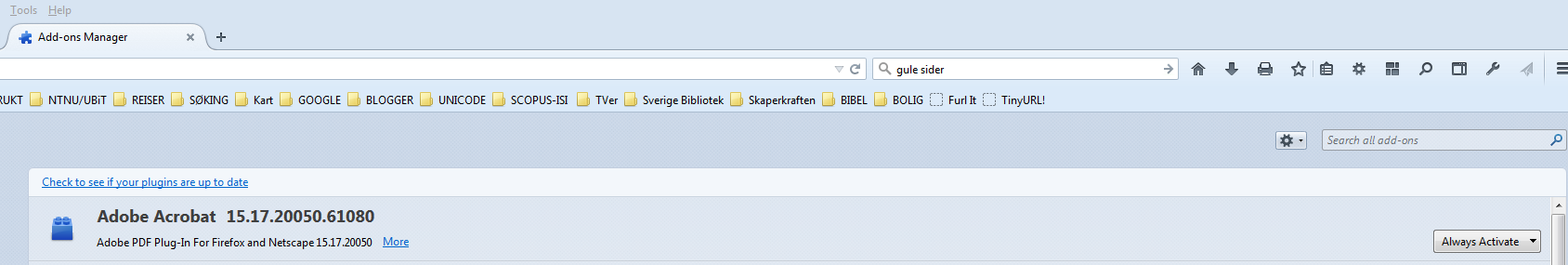 Connect to the standard.no page (always access this via  NTNU UB’s webpage to use the right link)
Choose the actual  PDF  - fileThe downloading page appearsThis can take some time
The standard opens in Adobe AcrobatInternet Explorer  - IEConnect to the standard.no page (always access this via  NTNU UB’s webpage to use the right link)
Choose the actual PDF fileThe downloading page opens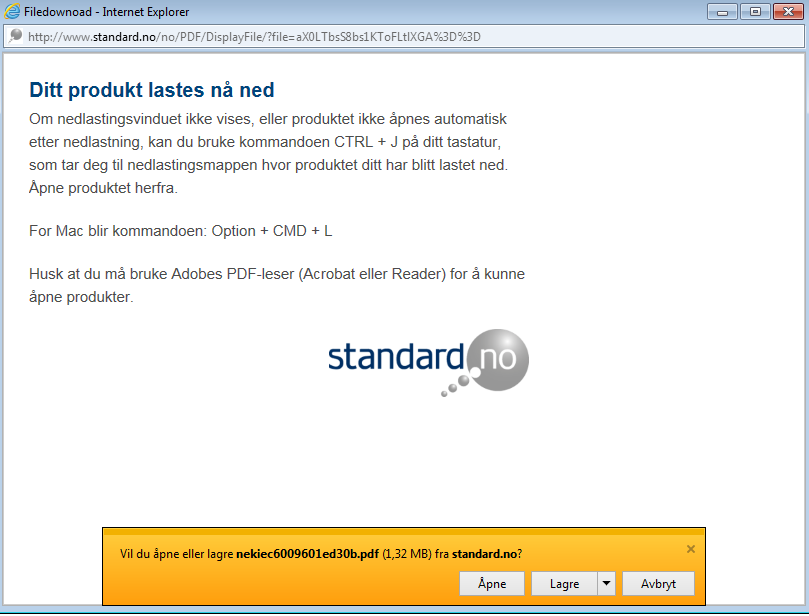 Choose «Åpne/Open» or «Lagre/Save» depending on your intensionAdobe Acrobat is the default  PDF reader for IEEDGE (Win 10)There are some problems in using  EDGE directlyWith EDGE open (not with the configured openingpage) choose the … window in the upper right cornerChoose “Open in Internet Explorer”And use IE as described aboweRSNTNU-UB
30.09.16